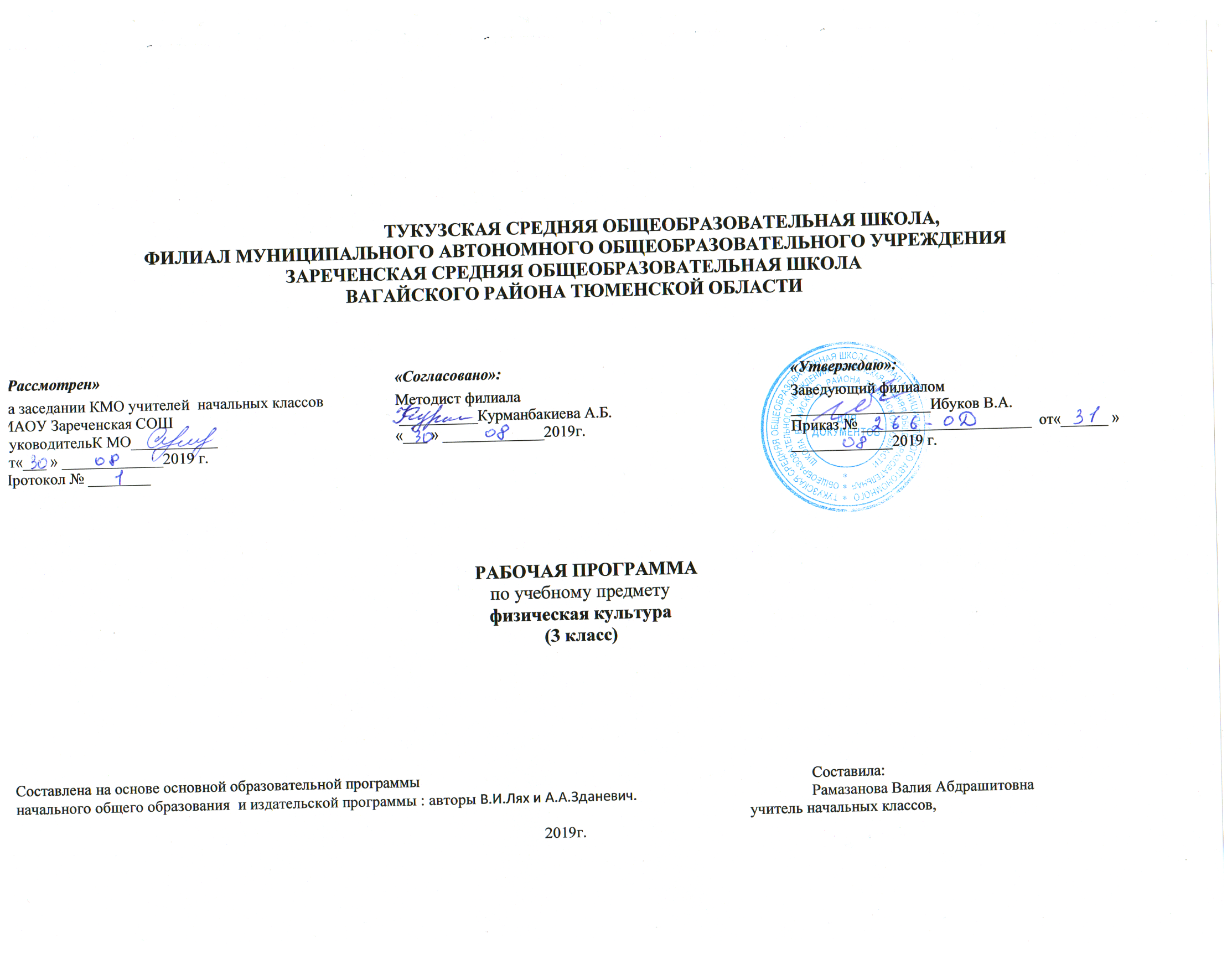                                   1. Планируемые результаты учебного курса физическая культураЛичностными результатами освоения учащимися содержания программы по физической культуре являются следующие умения:— активно включаться в общение и взаимодействие со сверстниками на принципах уважения и доброжелательности, взаимопомощи— проявлять положительные качества личности и управлять своими эмоциями в различных (нестандартных) ситуациях и условиях;— проявлять дисциплинированность, трудолюбие и упорство в достижении поставленных целей;— оказывать бескорыстную помощь своим сверстникам, находить с ними общий язык и общие интересы.Метапредметными результатами освоения учащимися содержания программы по физической культуре являются следующие— характеризовать явления (действия и поступки), давать им объективную оценку на основе освоенных знаний и имеющегося опыта;— находить ошибки при выполнении учебных заданий, отбирать способы их исправления;— общаться и взаимодействовать со сверстниками на принципах взаимоуважения и взаимопомощи, дружбы и толерантности;— обеспечивать защиту и сохранность природы во время активного отдыха и занятий физической культурой;— организовывать самостоятельную деятельность с учетом требований ее безопасности, сохранности инвентаря и оборудования,— планировать собственную деятельность, распределять нагрузку и отдых в процессе ее выполнения;— анализировать и объективно оценивать результаты собственного труда, находить возможности и способы их улучшения;— видеть красоту движений, выделять и обосновывать эстетические признаки в движениях и передвижениях человека;— оценивать красоту телосложения и осанки, сравнивать их с эталонными образцами;— управлять эмоциями при общении со сверстниками и взрослыми, сохранять хладнокровие, сдержанность, рассудительность;— технически правильно выполнять двигательные действия из базовых видов спорта, использовать их в игровой иПредметными результатами характеризуют опыт учащихся в творческой двигательной деятельности, который приобретается изакрепляется в процессе освоения учебного предмета «Физическая культура». Приобретаемый опыт проявляется в знаниях и способахдвигательной деятельности, умениях творчески их 'применять при решении практических задач, связанных с организацией и проведениемсамостоятельных занятий физической культурой..- формирование первоначальных представлений о значении физической культуры для укрепления здоровья человека(физического,социального и психологического), о ее позитивном влиянии на развитие человека (физическое, интеллектуальное, эмоциональное,социальное), о физической культуре и здоровье как фактах успешной учебы и социализии;- овладение умениями организовать здоровьесберегающую жизнедеятельность (режим дня, утренняя зарядка, оздоровительныемероприятия, подвижные игры и т.д);- формирование навыков систематического наблюдения за своим физическим состоянием, величиной физических нагрузок, данныхмониторинга здоровья (рост, масса тела и др.), показателей развития основных физических качеств (силы, быстроты, выносливости,координации, гибкости), в том числе подготовка к выполнению нормативов Всероссийского фзкультурно-спортивного комплекса «Готов ктруду и обороне» (ГТО). (в ред. Приказа Минобрнауки России от 29.12.2014 №1643)                                              2  Содержание учебного курса физическая культураФизическая культура. Физическая культура как система разнообразных форм занятий физическими упражнениями по укреплениюздоровья человека. Ходьба, бег, прыжки, лазанье, ползание, ходьба на лыжах, плавание как жизненно важные способы передвижениячеловека.Правила предупреждения травматизма во время занятий физическими упражнениями: организация мест занятий, подбор одежды,обуви и инвентаря.Из истории физической культуры. История развития физической культуры и первых соревнований. Связь физической культуры струдовой и военной деятельностью.Физические упражнения. Физические упражнения, их влияние на физическое развитие и развитие физических качеств. Физическаяподготовка и ее связь с развитием основных физических качеств. Характеристика основных физических качеств: силы, быстроты,выносливости, гибкости и равновесия.Физическая нагрузка и ее влияние на повышение частоты сердечных сокращений.Способы физкультурной деятельностиСамостоятельные занятия. Составление режима дня. Выполнение простейших закаливающих процедур, комплексов упражнений дляформирования правильной осанки и развития мышц туловища, развития основных физических качеств; проведение оздоровительныхзанятий в режиме дня (утренняя зарядка, физкультминутки).Самостоятельные наблюдения за физическим развитием и физической подготовленностью. Измерение длины и массы тела,показателей осанки и физических качеств. Измерение частоты сердечных сокращений во время выполнения физических упражнений.Самостоятельные игры и развлечения. Организация и проведение подвижных игр (на спортивных площадках и спортивных залах).Физическое совершенствованиеФизкультурно-оздоровительная деятельность. Комплексы физических упражнений для утренней зарядки, физкультминуток, занятийпо профилактике и коррекции нарушений осанки.Комплексы упражнений на развитие физических качеств.Комплексы дыхательных упражнений. Гимнастика для глаз.Спортивно-оздоровительная деятельность.Гимнастика с основами акробатики (24ч).Организующие команды и приемы. Строевые действия в шеренге и колонне; выполнение строевых команд.Акробатические упражнения. Упоры; седы; упражнения в группировке; перекаты; стойка на лопатках; кувырки вперед и назад;гимнастический мост.Акробатические комбинации. Например: 1) мост из положения лежа на спине, опуститься в исходное положение, переворот вположение лежа на животе, прыжок с опорой на руки в упор присев; 2) кувырок вперед в упор присев, кувырок назад в упор присев, изупора присев кувырок назад до упора на коленях с опорой на руки, прыжком переход в упор присев, кувырок вперед.Упражнения на низкой гимнастической перекладине: висы, перемахи.Гимнастическая комбинация. Например, из виса стоя присев толчком двумя ногами перемах, согнув ноги, в вис сзади согнувшись,опускание назад в вис стоя и обратное движение, через вис сзади согнувшись со сходом вперед ноги.Опорный прыжок: с разбега через гимнастического козла.Гимнастические упражнения прикладного характера. Прыжки со скакалкой. Передвижение по гимнастической стенке. Преодолениеполосы препятствий с элементами лазанья иперелезания, переползания, передвижение по наклонной гимнастической скамейке.Легкая атлетика (30ч.) .Беговые упражнения: с высоким подниманием бедра, прыжками и с ускорением, с изменяющимся направлением движения, из разныхисходных положений; челночный бег; высокий старт с последующим ускорением.Прыжковые упражнения: на одной ноге и двух ногах на месте и с продвижением; в длину и высоту; спрыгивание и запрыгивание;Броски: большого мяча (1 кг) на дальность разными способами.Метание: малого мяча в вертикальную цель и на дальность.Лыжные гонки (16ч.) .Передвижение на лыжах; повороты; спуски; подъемы; торможение.Подвижные и спортивные игры (32ч.) .На материале гимнастики с основами акробатики: игровые задания с использованием строевых упражнений, упражнений навнимание, силу,ловкость и координацию.На материале легкой атлетики: прыжки, бег, метания и броски; упражнения на координацию, выносливость и быстроту.На материале лыжной подготовки: эстафеты в передвижении на лыжах, упражнения на выносливость и координацию.На материале спортивных игр:Баскетбол: специальные передвижения без мяча; ведение мяча; броски мяча в корзину; подвижные игры на материале баскетбола.Волейбол: подбрасывание мяча; подача мяча; прием и передача мяча; подвижные игры на материале волейбола3. Тематическое планирование с указанием количества часов, отводимых на освоение каждой темы                                                  КАЛЕНДАРНО - ТЕМАТИЧЕСКОЕ ПЛАНИРОВАНИЕ                                                        Приложение № 1№ТемаКоличество часов1.Легкая атлетика222.Кроссовая подготовка213.Гимнастика184.Подвижные игры185.Подвижные игры на основе баскетбола246.Внедрение комплекса «ГТО» ( теоретическая часть) 10 часовИтого103№п/пНомер урокаТема урокаКол-во часовТип урокаЭлементы содержанияТребования к уровню подготовки обучающихсяВид контроляД/зДатаПо плану Датафактически№п/пНомер урокаТема урокаКол-во часовТип урокаЭлементы содержанияТребования к уровню подготовки обучающихсяВид контроляД/з101112345678910111Легкая атлетика (11 часов)Легкая атлетика (11 часов)Легкая атлетика (11 часов)Легкая атлетика (11 часов)Легкая атлетика (11 часов)Легкая атлетика (11 часов)Легкая атлетика (11 часов)Легкая атлетика (11 часов)Легкая атлетика (11 часов)Легкая атлетика (11 часов)1-5Ходьба и бег5ВводныйХодьба с изменением длины и частоты шага. Ходьба через препятствия. Бег с высоким подниманием бедра. Бег в коридоре с максимальной скоростью. ОРУ. Игра «Пустое место». Развитие скоростных способностей. Инструктаж по ТБУметь правильно выполнять движения в ходьбе и беге; пробегать с максимальной скоростью ТекущийКом-плекс 103.09. 2019.1-5Ходьба и бег5Комплекс-ныйХодьба через несколько препятствий. Бег с максимальной скоростью . Игра «Белые медведи». Развитие ско-ростных способностей. Олимпийские игры: история возникновенияУметь правильно выполнять движения в ходьбе и беге; пробегать с максимальной скоростью ТекущийКом-плекс 104.09.1-5Ходьба и бег5Комплекс-ныйХодьба через несколько препятствий. Бег с максимальной скоростью . Игра «Белые медведи». Развитие ско-ростных способностей. Олимпийские игры: история возникновенияУметь правильно выполнять движения в ходьбе и беге; пробегать с максимальной скоростью Текущий06.09.1-5Ходьба и бег5Комплекс-ныйХодьба через несколько препятствий. Бег с максимальной скоростью . Игра «Белые медведи». Развитие ско-ростных способностей. Олимпийские игры: история возникновенияУметь правильно выполнять движения в ходьбе и беге; пробегать с максимальной скоростью ТекущийКом-плекс 110.09.1-5Ходьба и бег5УчетныйБег на результат 30, . Развитие скоростных способностей. Игра «Смена сторон». Понятия: эстафета, старт, финишУметь правильно выполнять движения в ходьбе и беге; пробегать с максимальной скоростью Фронталь-ный, индивиду-альный зачетКом-плекс 111.09.6-8Прыжки3Комплекс-ныйПрыжок в длину с разбега. Прыжок в длину с места. Прыжок с высоты . Игра «Гуси-лебеди». Развитие скоростно-силовых качеств. Влияние бега на здоровьеУметь правильно выполнять движения в прыжках; прыгать в длину с места и с разбегаТекущийКом-плекс 113.09.6-8Прыжки3Комплекс-ныйПрыжок в длину с разбега. Прыжок в длину с места. Прыжок с высоты . Игра «Гуси-лебеди». Развитие скоростно-силовых качеств. Влияние бега на здоровьеУметь правильно выполнять движения в прыжках; прыгать в длину с места и с разбегаТекущийКом-плекс 117.09.6-8Прыжки3Комплекс-ныйПрыжок в длину с разбега с зоны отталкивания. Многоскоки. Игра «Прыгающие воробушки». Развитие скоростно-силовых качеств. Правила соревнований в беге, прыжкахУметь правильно выполнять движения в прыжках; прыгать в длину с места и с разбегаЗачет, тестирова-ниеКом-плекс 118.09.12334455667788999-11МетаниеМетание33Комплекс-ныйКомплекс-ныйМетание малого мяча с места на дальность и на заданное расстояние. Метание в цель с 4–5 м. Игра «Зайцы в огороде». Развитие скоростно-силовых качеств. Правила соревнований в метанияхМетание малого мяча с места на дальность и на заданное расстояние. Метание в цель с 4–5 м. Игра «Зайцы в огороде». Развитие скоростно-силовых качеств. Правила соревнований в метанияхУметь правильно выполнять движения в метании различными способами; метать мяч в цельУметь правильно выполнять движения в метании различными способами; метать мяч в цельТекущийТекущийКом-плекс 1Ком-плекс 120.09.20.09.20.09.9-11МетаниеМетание33Комплекс-ныйКомплекс-ныйМетание малого мяча с места на дальность и на заданное расстояние. Метание в цель с 4–5 м. Игра «Зайцы в огороде». Развитие скоростно-силовых качеств. Правила соревнований в метанияхМетание малого мяча с места на дальность и на заданное расстояние. Метание в цель с 4–5 м. Игра «Зайцы в огороде». Развитие скоростно-силовых качеств. Правила соревнований в метанияхУметь правильно выполнять движения в метании различными способами; метать мяч в цельУметь правильно выполнять движения в метании различными способами; метать мяч в цельТекущийТекущийКом-плекс 1Ком-плекс 124.09.24.09.24.09.9-11МетаниеМетание33Комплекс-ныйКомплекс-ныйМетание малого мяча с места на дальность и на заданное расстояние. Метание в цель с 4–5 м. Игра «Зайцы в огороде». Развитие скоростно-силовых качеств. Правила соревнований в метанияхМетание малого мяча с места на дальность и на заданное расстояние. Метание в цель с 4–5 м. Игра «Зайцы в огороде». Развитие скоростно-силовых качеств. Правила соревнований в метанияхУметь правильно выполнять движения в метании различными способами; метать мяч в цельУметь правильно выполнять движения в метании различными способами; метать мяч в цельТекущийТекущийКом-плекс 1Ком-плекс 124.09.24.09.24.09.9-11МетаниеМетание33Комплекс-ныйКомплекс-ныйМетание малого мяча с места на дальность и на заданное расстояние. Метание набивного мяча. Игра «Зайцы в огороде». Развитие скоростно-силовых качеств. Олимпийское движение современностиМетание малого мяча с места на дальность и на заданное расстояние. Метание набивного мяча. Игра «Зайцы в огороде». Развитие скоростно-силовых качеств. Олимпийское движение современностиУметь правильно выполнять движения в метании различными способами; метать мяч в цельУметь правильно выполнять движения в метании различными способами; метать мяч в цельЗачет, тестиро-ваниеЗачет, тестиро-ваниеКом-плекс 1Ком-плекс 125.09.25.09.25.09.2Кроссовая подготовка (14 часов)Кроссовая подготовка (14 часов)Кроссовая подготовка (14 часов)Кроссовая подготовка (14 часов)Кроссовая подготовка (14 часов)Кроссовая подготовка (14 часов)Кроссовая подготовка (14 часов)Кроссовая подготовка (14 часов)Кроссовая подготовка (14 часов)Кроссовая подготовка (14 часов)Кроссовая подготовка (14 часов)Кроссовая подготовка (14 часов)Кроссовая подготовка (14 часов)Кроссовая подготовка (14 часов)Кроссовая подготовка (14 часов)Кроссовая подготовка (14 часов)Кроссовая подготовка (14 часов)Кроссовая подготовка (14 часов)Кроссовая подготовка (14 часов)Кроссовая подготовка (14 часов)Кроссовая подготовка (14 часов)12-25Бег по пересеченной местности1414Комплекс-ныйКомплекс-ныйБег  4 мин. Преодоление препятствий. Чередование бега и ходьбы ( бег,  ходьба). Игра «Салки на марше». Развитие выносливости. Измерение роста, веса, силыБег  4 мин. Преодоление препятствий. Чередование бега и ходьбы ( бег,  ходьба). Игра «Салки на марше». Развитие выносливости. Измерение роста, веса, силыУметь пробегать в равномерном темпе 10 минут, чередовать бег и ходьбуУметь пробегать в равномерном темпе 10 минут, чередовать бег и ходьбуТекущийТекущийКом-плекс 1Ком-плекс 1Ком-плекс 1Ком-плекс 1Ком-плекс 127.09.12-25Бег по пересеченной местности1414Комплекс-ныйКомплекс-ныйБег  4 мин. Преодоление препятствий. Чередование бега и ходьбы ( бег,  ходьба). Игра «Салки на марше». Развитие выносливости. Измерение роста, веса, силыБег  4 мин. Преодоление препятствий. Чередование бега и ходьбы ( бег,  ходьба). Игра «Салки на марше». Развитие выносливости. Измерение роста, веса, силыУметь пробегать в равномерном темпе 10 минут, чередовать бег и ходьбуУметь пробегать в равномерном темпе 10 минут, чередовать бег и ходьбуТекущийТекущийКом-плекс 1Ком-плекс 1Ком-плекс 1Ком-плекс 1Ком-плекс 101.10.12-25Бег по пересеченной местности1414Комплекс-ныйКомплекс-ныйБег  5 мин. Преодоление препятствий. Чередование бега и ходьбы ( бег,  ходьба). Игра «Салки на марше». Развитие выносливости. Измерение роста, веса, силыБег  5 мин. Преодоление препятствий. Чередование бега и ходьбы ( бег,  ходьба). Игра «Салки на марше». Развитие выносливости. Измерение роста, веса, силыУметь пробегать в равномерном темпе 10 минут, чередовать бег и ходьбуУметь пробегать в равномерном темпе 10 минут, чередовать бег и ходьбуТекущийТекущийКом-плекс 1Ком-плекс 1Ком-плекс 1Ком-плекс 1Ком-плекс 102.10.12-25Бег по пересеченной местности1414Комплекс-ныйКомплекс-ныйБег  5 мин. Преодоление препятствий. Чередование бега и ходьбы ( бег,  ходьба). Игра «Салки на марше». Развитие выносливости. Измерение роста, веса, силыБег  5 мин. Преодоление препятствий. Чередование бега и ходьбы ( бег,  ходьба). Игра «Салки на марше». Развитие выносливости. Измерение роста, веса, силыУметь пробегать в равномерном темпе 10 минут, чередовать бег и ходьбуУметь пробегать в равномерном темпе 10 минут, чередовать бег и ходьбуТекущийТекущийКом-плекс 1Ком-плекс 1Ком-плекс 1Ком-плекс 1Ком-плекс 104.10.12-25Бег по пересеченной местности1414Комплекс-ныйКомплекс-ныйБег 6 мин. Преодоление препятствий. Чередование бега и ходьбы ( бег,  ходьба). Игра «Волк во рву». Развитие выносливостиБег 6 мин. Преодоление препятствий. Чередование бега и ходьбы ( бег,  ходьба). Игра «Волк во рву». Развитие выносливостиУметь пробегать в равномерном темпе 10 минут, чередовать бег и ходьбуУметь пробегать в равномерном темпе 10 минут, чередовать бег и ходьбуТекущийТекущийКом-плекс 1Ком-плекс 1Ком-плекс 1Ком-плекс 1Ком-плекс 108.10.12-25Бег по пересеченной местности1414Комплекс-ныйКомплекс-ныйБег 6 мин. Преодоление препятствий. Чередование бега и ходьбы ( бег,  ходьба). Игра «Волк во рву». Развитие выносливостиБег 6 мин. Преодоление препятствий. Чередование бега и ходьбы ( бег,  ходьба). Игра «Волк во рву». Развитие выносливостиУметь пробегать в равномерном темпе 10 минут, чередовать бег и ходьбуУметь пробегать в равномерном темпе 10 минут, чередовать бег и ходьбуТекущийТекущийКом-плекс 1Ком-плекс 1Ком-плекс 1Ком-плекс 1Ком-плекс 109.10.12-25Бег по пересеченной местности1414Комплекс-ныйКомплекс-ныйБег 7 мин. Преодоление препятствий. Чередование бега и ходьбы ( бег,  ходьба). Игра «Волк во рву». Развитие выносливости. Расслабление и напряжение мышц при выполнении упражненийБег 7 мин. Преодоление препятствий. Чередование бега и ходьбы ( бег,  ходьба). Игра «Волк во рву». Развитие выносливости. Расслабление и напряжение мышц при выполнении упражненийУметь пробегать в равномерном темпе 10 минут, чередовать бег и ходьбуУметь пробегать в равномерном темпе 10 минут, чередовать бег и ходьбуТекущийТекущийКом-плекс 1Ком-плекс 1Ком-плекс 1Ком-плекс 1Ком-плекс 111.10.12-25Бег по пересеченной местности1414Комплекс-ныйКомплекс-ныйБег 7 мин. Преодоление препятствий. Чередование бега и ходьбы ( бег,  ходьба). Игра «Волк во рву». Развитие выносливости. Расслабление и напряжение мышц при выполнении упражненийБег 7 мин. Преодоление препятствий. Чередование бега и ходьбы ( бег,  ходьба). Игра «Волк во рву». Развитие выносливости. Расслабление и напряжение мышц при выполнении упражненийУметь пробегать в равномерном темпе 10 минут, чередовать бег и ходьбуУметь пробегать в равномерном темпе 10 минут, чередовать бег и ходьбуТекущийТекущийКом-плекс 1Ком-плекс 1Ком-плекс 1Ком-плекс 1Ком-плекс 115.10.12-25Бег по пересеченной местности1414Комплекс-ныйКомплекс-ныйБег 8 мин. Преодоление препятствий. Чередование бега и ходьбы ( бег,  ходьба). Игра «Волк во рву». Развитие выносливости.Бег 8 мин. Преодоление препятствий. Чередование бега и ходьбы ( бег,  ходьба). Игра «Волк во рву». Развитие выносливости.Уметь пробегать в равномерном темпе 10 минут, чередовать бег и ходьбуУметь пробегать в равномерном темпе 10 минут, чередовать бег и ходьбуТекущийТекущийКом-плекс 1Ком-плекс 1Ком-плекс 1Ком-плекс 1Ком-плекс 116.10.12334455667788899Комплекс-ныйКомплекс-ныйБег 8 мин. Преодоление препятствий. Чередование бега и ходьбы ( бег, 70 м ходьба). Игра «Перебежка с выручкой». Развитие выносливости. Измерение роста, веса, силы. Что такое ГТО? История ГТО.Бег 8 мин. Преодоление препятствий. Чередование бега и ходьбы ( бег, 70 м ходьба). Игра «Перебежка с выручкой». Развитие выносливости. Измерение роста, веса, силы. Что такое ГТО? История ГТО.Уметь пробегать в равномерном темпе 10 минут, чередовать бег и ходьбуУметь пробегать в равномерном темпе 10 минут, чередовать бег и ходьбуТекущийТекущийТекущийКом-плекс 1Ком-плекс 118.10.18.10.18.10.Комплекс-ныйКомплекс-ныйБег 8 мин. Преодоление препятствий. Чередование бега и ходьбы ( бег, 70 м ходьба). Игра «Перебежка с выручкой». Развитие выносливости. Измерение роста, веса, силы. Что такое ГТО? История ГТО.Бег 8 мин. Преодоление препятствий. Чередование бега и ходьбы ( бег, 70 м ходьба). Игра «Перебежка с выручкой». Развитие выносливости. Измерение роста, веса, силы. Что такое ГТО? История ГТО.Уметь пробегать в равномерном темпе 10 минут, чередовать бег и ходьбуУметь пробегать в равномерном темпе 10 минут, чередовать бег и ходьбуТекущийТекущийТекущийКом-плекс 1Ком-плекс 122.  10.22.  10.22.  10.Комплекс-ныйКомплекс-ныйБег 8 мин. Преодоление препятствий. Чередование бега и ходьбы ( бег, 70 м ходьба). Игра «Перебежка с выручкой». Развитие выносливости. Измерение роста, веса, силы. Что такое ГТО? История ГТО.Бег 8 мин. Преодоление препятствий. Чередование бега и ходьбы ( бег, 70 м ходьба). Игра «Перебежка с выручкой». Развитие выносливости. Измерение роста, веса, силы. Что такое ГТО? История ГТО.Уметь пробегать в равномерном темпе 10 минут, чередовать бег и ходьбуУметь пробегать в равномерном темпе 10 минут, чередовать бег и ходьбуТекущийТекущийТекущийКом-плекс 1Ком-плекс 123.  10.23.  10.23.  10.Комплекс-ныйКомплекс-ныйБег 5 мин. Преодоление препятствий. Чередование бега и ходьбы ( бег,  ходьба). Игра «Перебежка с выручкой». Развитие выносливости. Выполнение основных движений с различной скоростьюБег 5 мин. Преодоление препятствий. Чередование бега и ходьбы ( бег,  ходьба). Игра «Перебежка с выручкой». Развитие выносливости. Выполнение основных движений с различной скоростьюУметь пробегать в равномерном темпе 10 минут, чередовать бег и ходьбуУметь пробегать в равномерном темпе 10 минут, чередовать бег и ходьбуТекущийТекущийТекущийКом-плекс 1Ком-плекс 105.11.05.11.05.11.УчетныйУчетныйКросс . Игра «Гуси-лебеди». Развитие выносливости. Выявление работающих групп мышц. Первые комплексы ГТО.Кросс . Игра «Гуси-лебеди». Развитие выносливости. Выявление работающих групп мышц. Первые комплексы ГТО.Уметь пробегать в равномерном темпе 10 минут, чередовать бег и ходьбуУметь пробегать в равномерном темпе 10 минут, чередовать бег и ходьбуСдача норм без учета времени, выполне-ние бега и ходьбы без остановкиСдача норм без учета времени, выполне-ние бега и ходьбы без остановкиСдача норм без учета времени, выполне-ние бега и ходьбы без остановкиКом-плекс 1Ком-плекс 106.11.06.11.06.11.3Гимнастика (18 часов)Гимнастика (18 часов)Гимнастика (18 часов)Гимнастика (18 часов)Гимнастика (18 часов)Гимнастика (18 часов)Гимнастика (18 часов)Гимнастика (18 часов)Гимнастика (18 часов)Гимнастика (18 часов)Гимнастика (18 часов)Гимнастика (18 часов)Гимнастика (18 часов)Гимнастика (18 часов)Гимнастика (18 часов)Гимнастика (18 часов)Гимнастика (18 часов)Гимнастика (18 часов)Гимнастика (18 часов)Гимнастика (18 часов)Гимнастика (18 часов)26-31Акробатика.Строевые упражненияАкробатика.Строевые упражнения66Изучение нового материалаИзучение нового материалаВыполнять команды: «Шире шаг!», «Чаще шаг!», «Реже!», «На первый-второй рассчитайся!». Перекаты и группировка с последующей опорой руками за головой. 2–3 кувырка вперед. ОРУ. Игра: «Что изменилось?». Развитие координационных способностей. Инструктаж по ТБВыполнять команды: «Шире шаг!», «Чаще шаг!», «Реже!», «На первый-второй рассчитайся!». Перекаты и группировка с последующей опорой руками за головой. 2–3 кувырка вперед. ОРУ. Игра: «Что изменилось?». Развитие координационных способностей. Инструктаж по ТБУметь выполнять строевые команды, акробатические элементы раздельно и в комбинацииУметь выполнять строевые команды, акробатические элементы раздельно и в комбинацииТекущийТекущийТекущийКом-плекс 2Ком-плекс 208.11.08.11.08.11.08.11.26-31Акробатика.Строевые упражненияАкробатика.Строевые упражнения66Комбини-рованныйКомбини-рованныйВыполнять команды: «Шире шаг!», «Чаще шаг!», «Реже!», «На первый-второй рассчитайся!». Перекаты и группировка с последующей опорой руками за головой. 2–3 кувырка вперед.  ОРУ. Игра «Что изменилось?». Развитие координационных способностейВыполнять команды: «Шире шаг!», «Чаще шаг!», «Реже!», «На первый-второй рассчитайся!». Перекаты и группировка с последующей опорой руками за головой. 2–3 кувырка вперед.  ОРУ. Игра «Что изменилось?». Развитие координационных способностейУметь выполнять строевые команды, акробатические элементы раздельно и в комбинацииУметь выполнять строевые команды, акробатические элементы раздельно и в комбинацииТекущийТекущийТекущийКом-плекс 2Ком-плекс 212.11.12.11.12.11.12.11.26-31Акробатика.Строевые упражненияАкробатика.Строевые упражнения66Комбини-рованныйКомбини-рованныйВыполнять команды: «Шире шаг!», «Чаще шаг!», «Реже!», «На первый-второй рассчитайся!». Перекаты и группировка с последующей опорой руками за головой. 2–3 кувырка вперед.  ОРУ. Игра «Что изменилось?». Развитие координационных способностейВыполнять команды: «Шире шаг!», «Чаще шаг!», «Реже!», «На первый-второй рассчитайся!». Перекаты и группировка с последующей опорой руками за головой. 2–3 кувырка вперед.  ОРУ. Игра «Что изменилось?». Развитие координационных способностейУметь выполнять строевые команды, акробатические элементы раздельно и в комбинацииУметь выполнять строевые команды, акробатические элементы раздельно и в комбинацииТекущийТекущийТекущийКом-плекс 2Ком-плекс 213.11.13.11.13.11.13.11.123456789Комбини-рованныйВыполнять команды: «Шире шаг!», «Чаще шаг!», «Реже!», «На первый-второй рассчитайся!». Перекаты и группировка с последующей опорой руками за головой. 2–3 кувырка вперед.Стойка на лопатках. Мост из положения лежа на спине. ОРУ. Игра «Что изменилось?». Развитие координационных способностейУметь выполнять строевые команды, акробатические элементы раздельно и в комбинацииТекущийКом-плекс 215.11.Совершен-ствование ЗУНВыполнять команды: «Шире шаг!», «Чаще шаг!», «Реже!», «На первый-второй рассчитайся!». Перекаты и группировка с последующей опорой руками за головой. 2–3 кувырка вперед. Стойка на лопатках. Мост из положения лежа на спине. ОРУ. Игра «Совушка». Развитие координационных способностейУметь выполнять строевые команды, акробатические элементы раздельно и в комбинации19.11.УчетныйВыполнять команды: «Шире шаг!», «Чаще шаг!», «Реже!», «На первый-второй рассчитайся!». Перекаты и группировка с последующей опорой руками за головой. 2–3 кувырка вперед. Стойка на лопатках. Мост из положения лежа на спине. ОРУ. Игра «Совушка». Развитие координационных способностейУметь выполнять строевые команды, акробатические элементы раздельно и в комбинацииОценка техники выполнения комбинацииКом-плекс 220.11.32-37Висы.Строевые упражнения6Комплекс-ныйПостроение в две шеренги. Перестроение  из двух шеренг в два круга. Вис стоя и лежа. Вис на согнутых руках. Подтягивание в висе. ОРУ с предметами. Развитие силовых способностейУметь выполнять строевые команды, висы, подтягивание в висеТекущийКом-плекс 222.11.32-37Висы.Строевые упражнения6Комплекс-ныйПостроение в две шеренги. Перестроение  из двух шеренг в два круга. Вис стоя и лежа. Вис на согнутых руках. Подтягивание в висе. ОРУ с предметами. Игра «Маскировка в колоннах». Развитие силовых способностейУметь выполнять строевые команды, висы, подтягивание в висеТекущийКом-плекс 226.11.123456789Комплекс-ныйПостроение в две шеренги. Перестроение  из двух шеренг в два круга. Вис стоя и лежа. Вис на согнутых руках. Подтягивание в висе. Упражнения в упоре лежа и стоя на коленях и в упоре на гимнастической скамейке. ОРУ с предметами. Развитие силовых способностейУметь выполнять строевые команды, висы, подтягивание в висеТекущийКом-плекс 227.11.Комплекс-ныйПостроение в две шеренги. Перестроение  из двух шеренг в два круга. Вис стоя и лежа. Вис на согнутых руках. Подтягивание в висе. Упражнения в упоре лежа и стоя на коленях и в упоре на гимнастической скамейке. ОРУ с предметами. Развитие силовых способностейУметь выполнять строевые команды, висы, подтягивание в висеТекущийКом-плекс 229.11Совершен-ствование ЗУНПостроение в две шеренги. Перестроение  из двух шеренг в два круга. Вис стоя и лежа. Вис на согнутых руках. Подтягивание в висе. Упражнения в упоре лежа и стоя на коленях и в упоре на гимнастической скамейке. ОРУ с предметами. Развитие силовых способностейУметь выполнять строевые команды, висы, подтягивание в висеТекущийКом-плекс 203.12..УчетныйПостроение в две шеренги. Перестроение  из двух шеренг в два круга. Вис стоя и лежа. Вис на согнутых руках. Подтягивание в висе. Упражнения в упоре лежа и стоя на коленях и в упоре на гимнастической скамейке. ОРУ с предметами. Развитие силовых способностей. Количество ступеней в первом комплексе ГТО.Уметь выполнять строевые команды, висы, подтягивание в висеПодтягивание: «5» – 5; «4» – 3; «3» – 1.Отжимание от скамейки:«5» – 16; «4» – 11; «3» – 6Ком-плекс 204.12.38-43Опорный прыжок, лазание, упражнения в равновесии6Изучение нового материалаПередвижение по диагонали, противоходом, «змейкой». ОРУ. Ходьба приставными шагами по бревну (высота до ). Перелезание через гимнастического коня. Лазание по наклонной скамейке в упоре стоя на коленях. Игра «Посадка картофеля». Развитие координационных способностейУметь лазать по гимнастической стенке, канату; выполнять опорный прыжокТекущийКом-плекс206.12.123456789Совершен-ствование ЗУНПередвижение по диагонали, противоходом, «змейкой». ОРУ. Ходьба приставными шагами по бревну (высота до ). Перелезание через гимнастического коня. Лазание по наклонной скамейке в упоре стоя на коленях. Игра «Посадка картофеля». Развитие координационных способностейУметь лазать по гимнастической стенке, канату; выполнять опорный прыжокТекущийКом-плекс 210.12.Совершен-ствование ЗУНПередвижение по диагонали, противоходом, «змейкой». ОРУ. Ходьба приставными шагами по бревну (высота до ). Перелезание через гимнастического коня. Лазание по наклонной скамейке в упоре стоя на коленях. Игра «Посадка картофеля». Развитие координационных способностейУметь лазать по гимнастической стенке, канату; выполнять опорный прыжокТекущийКом-плекс 211.12.Совершен-ствование ЗУНПередвижение по диагонали, противоходом, «змейкой». ОРУ. Ходьба приставными шагами по бревну (высота до ). Перелезание через гимнастического коня. Лазание по наклонной скамейке в упоре лежа, подтягиваясь руками. Игра «Посадка картофеля». Развитие координационных способностейУметь лазать по гимнастической стенке, канату; выполнять опорный прыжокТекущийКом-плекс 213.12.Комбини-рованныйПередвижение по диагонали, противоходом, «змейкой». ОРУ. Ходьба приставными шагами по бревну (высота до ). Перелезание через гимнастического коня. Лазание по наклонной скамейке в упоре лежа, подтягиваясь руками. Игра «Посадка картофеля». Развитие координационных способностейУметь лазать по гимнастической стенке, канату; выполнять опорный прыжокТекущийКом-плекс 217.12.Комплекс-ныйПередвижение по диагонали, противоходом, «змейкой». ОРУ. Ходьба приставными шагами по бревну (высота до ). Перелезание через гимнастического коня. Лазание по наклонной скамейке в упоре лежа, подтягиваясь руками. Игра «Посадка картофеля». Развитие координационных способностейУметь лазать по гимнастической стенке, канату; выполнять опорный прыжокТекущийКом-плекс 218.12.4Подвижные игры (18 часов)Подвижные игры (18 часов)Подвижные игры (18 часов)Подвижные игры (18 часов)Подвижные игры (18 часов)Подвижные игры (18 часов)Подвижные игры (18 часов)Подвижные игры (18 часов)Подвижные игры (18 часов)Подвижные игры (18 часов)44-61Подвижные игры18Комплекс-ныйОРУ в движении. Игры: «Пустое место», «Белые медведи». Эстафеты. Развитие скоростно-силовых способностей. Особенности развития физкультуры у разных народов.Уметь играть в подвижные игры с бегом, прыжками, метаниямиТекущийКом-плекс3 20.12.44-61Подвижные игры18Совершен-ствование ЗУНОРУ в движении. Игры: «Пустое место», «Белые медведи». Эстафеты. Развитие скоростно-силовых способностей. Особенности развития физкультуры у разных народов.Уметь играть в подвижные игры с бегом, прыжками, метаниямиТекущийКом-плекс324.1244-61Подвижные игры18Совершен-ствование ЗУНОРУ в движении. Игры: «Пустое место», «Белые медведи». Эстафеты. Развитие скоростно-силовых способностей. Основные направления физической культуры для сдачи норм ГТО.Уметь играть в подвижные игры с бегом, прыжками, метаниямиТекущийКом-плекс 325.12.44-61Подвижные игры18Комплекс-ныйОРУ в движении. Игры: «Пустое место», «Белые медведи». Эстафеты. Развитие скоростно-силовых способностей. Основные направления физической культуры для сдачи норм ГТО.Уметь играть в подвижные игры с бегом, прыжками, метаниямиТекущийКом-плекс 327.12.123456789Совершен-ствование ЗУНОРУ. Игры: «Пустое место», «Белые медведи». Эстафеты. Развитие скоростно-силовых способностейУметь играть в подвижные игры с бегом, прыжками, метаниямиТекущийКом-плекс 3 14.01.20.Комплекс-ныйОРУ. Игры: «Пустое место», «Белые медведи». Эстафеты. Развитие скоростно-силовых способностей. Сдача норм ГТО.Уметь играть в подвижные игры с бегом, прыжками, метаниямиТекущийКом-плекс 3 15.01Совершен-ствование ЗУНОРУ. Игры: «Пустое место», «Белые медведи». Эстафеты. Развитие скоростно-силовых способностейУметь играть в подвижные игры с бегом, прыжками, метаниямиТекущийКом-плекс 317.01.Совершен-ствование ЗУНОРУ. Игры: «Пустое место», «Белые медведи». Эстафеты. Развитие скоростно-силовых способностейУметь играть в подвижные игры с бегом, прыжками, метаниямиТекущийКом-плекс 321.01.Комплекс-ныйОРУ. Игры: «Прыжки по полосам», «Вол во рву». Эстафеты. Развитие скоростно-силовых способностейУметь играть в подвижные игры с бегом, прыжками, метаниямиТекущийКом-плекс 322.01.Комплекс-ныйОРУ. Игры: «Прыжки по полосам», «Вол во рву». Эстафеты. Развитие скоростно-силовых способностейУметь играть в подвижные игры с бегом, прыжками, метаниямиТекущийКом-плекс 324.01.Совершен-ствование ЗУНОРУ. Игры: «Прыжки по полосам», «Вол во рву». Эстафеты. Развитие скоростно-силовых способностейУметь играть в подвижные игры с бегом, прыжками, метаниямиТекущийКом-плекс 328.01.Совершен-ствование ЗУНОРУ. Игры: «Прыжки по полосам», «Вол во рву». Эстафеты. Развитие скоростно-силовых способностейУметь играть в подвижные игры с бегом, прыжками, метаниямиТекущийКом-плекс 329.01.Комплекс-ныйОРУ. Игры: «Прыжки по полосам», «Вол во рву». Эстафеты. Развитие скоростно-силовых способностейУметь играть в подвижные игры с бегом, прыжками, метаниямиТекущийКом-плекс 331.01..Комплекс-ныйОРУ. Игры: «Прыжки по полосам», «Вол во рву». Эстафеты. Развитие скоростно-силовых способностейУметь играть в подвижные игры с бегом, прыжками, метаниямиТекущийКом-плекс 304.02.Совершен-ствование ЗУНОРУ. Игры: «Прыжки по полосам», «Вол во рву». Эстафеты. Развитие скоростно-силовых способностейУметь играть в подвижные игры с бегом, прыжками, метаниямиТекущийКом-плекс 305.02.Совершен-ствование ЗУНОРУ. Игры: «Прыжки по полосам», «Вол во рву». Эстафеты. Развитие скоростно-силовых способностейУметь играть в подвижные игры с бегом, прыжками, метаниямиТекущийКом-плекс 307.02.Совершен-ствование ЗУНОРУ. Игры: «Прыжки по полосам», «Вол во рву». Эстафеты. Развитие скоростно-силовых способностейУметь играть в подвижные игры с бегом, прыжками, метаниямиТекущийКом-плекс 311.02.123456789Совершенствование ЗУНОРУ. Игры: «Прыжки по полосам», «Вол во рву». Эстафеты. Развитие скоростно-силовых способностейУметь играть в подвижные игры с бегом, прыжками, метаниямиТекущийКом-плекс 312.02.5Подвижные игры на основе баскетбола (24 часа)Подвижные игры на основе баскетбола (24 часа)Подвижные игры на основе баскетбола (24 часа)Подвижные игры на основе баскетбола (24 часа)Подвижные игры на основе баскетбола (24 часа)Подвижные игры на основе баскетбола (24 часа)Подвижные игры на основе баскетбола (24 часа)Подвижные игры на основе баскетбола (24 часа)Подвижные игры на основе баскетбола (24 часа)Подвижные игры на основе баскетбола (24 часа)62-85Подвижные игры на основе баскетбола24Комплекс-ныйЛовля и передача мяча в движении. Ведение на месте правой и левой рукой в движении шагом и бегом. Броски в цель (щит). ОРУ. Игра «Передал – садись». Развитие координационных способностейУметь владеть мячом: держание, передачи на расстояние, ловля, ведение, броски в процессе подвижных игр; играть в мини-баскетболТекущийКом-плекс 314.02..62-85Подвижные игры на основе баскетбола24Совершен-ствование ЗУНЛовля и передача мяча в движении. Ведение на месте правой и левой рукой в движении шагом и бегом. Броски в цель (щит). ОРУ. Игра «Передал – садись». Развитие координационных способностейУметь владеть мячом: держание, передачи на расстояние, ловля, ведение, броски в процессе подвижных игр; играть в мини-баскетболТекущийКом-плекс 318.02.62-85Подвижные игры на основе баскетбола24Совершен-ствование ЗУНЛовля и передача мяча в движении. Ведение на месте правой и левой рукой в движении шагом и бегом. Броски в цель (щит). ОРУ. Игра «Передал – садись». Развитие координационных способностейУметь владеть мячом: держание, передачи на расстояние, ловля, ведение, броски в процессе подвижных игр; играть в мини-баскетболТекущийКом-плекс 319.02..62-85Подвижные игры на основе баскетбола24Комплекс-ныйЛовля и передача мяча на месте в треугольниках, квадратах. Ведение на месте правой и левой рукой в движении шагом и бегом. Бросок двумя руками от груди. ОРУ. Игра «Гонка мячей по кругу». Развитие координационных способностейУметь владеть мячом: держание, передачи на расстояние, ловля, ведение, броски в процессе подвижных игр; играть в мини-баскетболТекущийКом-плекс 321.02.62-85Подвижные игры на основе баскетбола24Совершен-ствование ЗУНЛовля и передача мяча на месте в треугольниках, квадратах. Ведение на месте правой и левой рукой в движении шагом и бегом. Бросок двумя руками от груди. ОРУ. Игра «Гонка мячей по кругу». Развитие координационных способностейУметь владеть мячом: держание, передачи на расстояние, ловля, ведение, броски в процессе подвижных игр; играть в мини-баскетболТекущийКом-плекс 325.02.123456789Совершен-ствование ЗУНЛовля и передача мяча на месте в треугольниках, квадратах. Ведение на месте правой и левой рукой в движении шагом и бегом. Бросок двумя руками от груди. ОРУ. Игра «Гонка мячей по кругу». Развитие координационных способностейУметь владеть мячом: держание, передачи на расстояние, ловля, ведение, броски в процессе подвижных игр; играть в мини-баскетболТекущийКом-плекс 326.02.Совершен-ствование ЗУНЛовля и передача мяча на месте в треугольниках, квадратах. Ведение на месте правой и левой рукой в движении шагом и бегом. Бросок двумя руками от груди. ОРУ. Игра «Гонка мячей по кругу». Развитие координационных способностейУметь владеть мячом: держание, передачи на расстояние, ловля, ведение, броски в процессе подвижных игр; играть в мини-баскетболТекущийКом-плекс 328.02.Совершен-ствование ЗУНЛовля и передача мяча на месте в треугольниках, квадратах. Ведение на месте правой и левой рукой в движении шагом и бегом. Бросок двумя руками от груди. ОРУ. Игра «Гонка мячей по кругу». Развитие координационных способностейУметь владеть мячом: держание, передачи на расстояние, ловля, ведение, броски в процессе подвижных игр; играть в мини-баскетболТекущийКом-плекс 303.03.Совершен-ствование ЗУНЛовля и передача мяча на месте в треугольниках, квадратах. Ведение на месте правой и левой рукой в движении шагом и бегом. Бросок двумя руками от груди. ОРУ.  Игра «Гонка мячей по кругу». Развитие координационных способностейУметь владеть мячом: держание, передачи на расстояние, ловля, ведение, броски в процессе подвижных игр; играть в мини-баскетболТекущийКом-плекс 304.03.Совершен-ствование ЗУНЛовля и передача мяча на месте в треугольниках, квадратах. Ведение на месте правой и левой рукой в движении шагом и бегом. Бросок двумя руками от груди. ОРУ.  Игра «Гонка мячей по кругу». Развитие координационных способностей. Ограничение по возрасту при сдаче норм ГТО.Уметь владеть мячом: держание, передачи на расстояние, ловля, ведение, броски в процессе подвижных игр; играть в мини-баскетболТекущийКом-плекс 306.03..Совершен-ствование ЗУНЛовля и передача мяча на месте в треугольниках, квадратах. Ведение на месте правой и левой рукой в движении шагом и бегом. Бросок двумя руками от груди. ОРУ.  Игра «Гонка мячей по кругу». Развитие координационных способностей. Ограничение по возрасту при сдаче норм ГТО.Уметь владеть мячом: держание, передачи на расстояние, ловля, ведение, броски в процессе подвижных игр; играть в мини-баскетболТекущийКом-плекс 310.03.123456789Комплекс-ныйЛовля и передача мяча на месте в треугольниках, квадратах, круге. Ведение мяча с изменением направления. Бросок двумя руками от груди. ОРУ. Игра «Гонка мячей по кругу». Развитие координационных способностейУметь владеть мячом: держание, передачи на расстояние, ловля, ведение, броски в процессе подвижных игр; играть в мини-баскетболТекущийКом-плекс 311.03.Совершен-ствование ЗУНЛовля и передача мяча на месте в треугольниках, квадратах, круге. Ведение мяча с изменением направления. Бросок двумя руками от груди. ОРУ. Игра «Гонка мячей по кругу». Развитие координационных способностейУметь владеть мячом: держание, передачи на расстояние, ловля, ведение, броски в процессе подвижных игр; играть в мини-баскетболТекущийКом-плекс 313.03.Совершен-ствование ЗУНЛовля и передача мяча на месте в треугольниках, квадратах, круге. Ведение мяча с изменением направления. Бросок двумя руками от груди. ОРУ. Игра «Гонка мячей по кругу». Развитие координационных способностейУметь владеть мячом: держание, передачи на расстояние, ловля, ведение, броски в процессе подвижных игр; играть в мини-баскетболТекущийКом-плекс 317.03.Совершен-ствование ЗУНЛовля и передача мяча на месте в треугольниках, квадратах, круге. Ведение мяча с изменением направления. Бросок двумя руками от груди. ОРУ. Игра «Гонка мячей по кругу». Развитие координационных способностейУметь владеть мячом: держание, передачи на расстояние, ловля, ведение, броски в процессе подвижных игр; играть в мини-баскетболТекущийКом-плекс 318.03.Комплекс-ныйЛовля и передача мяча в движении в треугольниках, квадратах. Ведение мяча с изменением направления. Бросок  двумя руками от груди. ОРУ. Игра «Мяч ловцу». Игра в мини-баскетбол. Развитие координационных способностейУметь владеть мячом: держание, передачи на расстояние, ловля, ведение, броски  в процессе подвижных игр; играть в мини-баскетболТекущийКом-плекс 320.03.Комплекс-ныйЛовля и передача мяча в движении в треугольниках, квадратах. Ведение мяча с изменением направления. Бросок  двумя руками от груди. ОРУ. Игра «Мяч ловцу». Игра в мини-баскетбол. Развитие координационных способностейУметь владеть мячом: держание, передачи на расстояние, ловля, ведение, броски  в процессе подвижных игр; играть в мини-баскетболТекущийКом-плекс 331.03123456789Комплекс-ныйЛовля и передача мяча в движении в треугольниках, квадратах. Ведение мяча с изменением направления. Бросок двумя руками от груди. ОРУ. Игра «Мяч ловцу». Игра в мини-баскетбол. Развитие координационных способностей. Группы здоровья необходимые для сдачи норм ГТО.Уметь владеть мячом: держание, передачи на расстояние, ловля, ведение, броски в процессе подвижных игр; играть в мини-баскетбол. ТекущийКом-плекс 301.04.Совершен-ствованиеЗУНЛовля и передача мяча в движении в треугольниках, квадратах. Ведение мяча с изменением направления. Бросок двумя руками от груди. ОРУ. Игра «Мяч ловцу». Игра в мини-баскетбол. Развитие координационных способностей. Группы здоровья необходимые для сдачи норм ГТО.Уметь владеть мячом: держание, передачи на расстояние, ловля, ведение, броски в процессе подвижных игр; играть в мини-баскетбол. ТекущийКом-плекс 303.04.Совершен-ствование ЗУНЛовля и передача мяча в движении в треугольниках, квадратах. Ведение мяча с изменением направления. Бросок двумя руками от груди. ОРУ. Игра «Мяч ловцу». Игра в мини-баскетбол. Развитие координационных способностей.Уметь владеть мячом: держание, передачи на расстояние, ловля, ведение, броски в процессе подвижных игр; играть в мини-баскетбол. ТекущийКом-плекс 307.04.Совершен-ствование ЗУНЛовля и передача мяча в движении в треугольниках, квадратах. Ведение мяча с изменением направления. Бросок двумя руками от груди. ОРУ. Игра «Мяч ловцу». Игра в мини-баскетбол. Развитие координационных способностей.Уметь владеть мячом: держание, передачи на расстояние, ловля, ведение, броски в процессе подвижных игр; играть в мини-баскетбол. ТекущийКом-плекс 308.04.Совершен-ствование ЗУНЛовля и передача мяча в движении в треугольниках, квадратах. Ведение мяча с изменением направления. Бросок двумя руками от груди. ОРУ. Игра «Мяч ловцу». Игра в мини-баскетбол. Развитие координационных способностейУметь владеть мячом: держание, передачи на расстояние, ловля, ведение, броски в процессе подвижных игр; играть в мини-баскетбол. ТекущийКом-плекс 310.04.Комплекс-ныйЛовля и передача мяча в движении в треугольниках, квадратах, в круге. Ведение мяча с изменением направления. Бросок двумя руками от груди. ОРУ. Игра «Кто быстрее». Игра в мини-баскетбол. Развитие координационных способностейУметь владеть мячом: держание, передачи на расстояние, ловля, ведение, броски в процессе подвижных игр; играть в мини-баскетбол. ТекущийКом-плекс 314.04.Комплекс-ныйЛовля и передача мяча в движении в треугольниках, квадратах, в круге. Ведение мяча с изменением направления. Бросок двумя руками от груди. ОРУ. Игра «Кто быстрее». Игра в мини-баскетбол. Развитие координационных способностейУметь владеть мячом: держание, передачи на расстояние, ловля, ведение, броски в процессе подвижных игр; играть в мини-баскетбол. ТекущийКом-плекс 315.04.6Кроссовая подготовка (7 часов)Кроссовая подготовка (7 часов)Кроссовая подготовка (7 часов)Кроссовая подготовка (7 часов)Кроссовая подготовка (7 часов)Кроссовая подготовка (7 часов)Кроссовая подготовка (7 часов)Кроссовая подготовка (7 часов)Кроссовая подготовка (7 часов)Кроссовая подготовка (7 часов)86-92Бег по пересеченной местности7Комплекс-ныйБег  4 мин. Преодоление препятствий. Чередование бега и ходьбы ( бег,  ходьба). Игра «Салки на марше». Развитие выносливости.  Инструктаж по ТБУметь пробегать в равномерном темпе 10 минут, чередовать бег и ходьбуТекущийКом-плекс 417.04.123456789Комплекс-ныйБег  4 мин. Преодоление препятствий. Чередование бега и ходьбы ( бег,  ходьба). Игра «Салки на марше». Развитие выносливостиУметь пробегать в равномерном темпе 10 минут, чередовать бег и ходьбуТекущийКом-плекс 421.04.Комплекс-ныйБег  4 мин. Преодоление препятствий. Чередование бега и ходьбы ( бег,  ходьба). Игра «Волк во рву». Развитие выносливостиУметь пробегать в равномерном темпе 10 минут, чередовать бег и ходьбуТекущийКом-плекс 422.04.Комплекс-ныйБег  4 мин. Преодоление препятствий. Чередование бега и ходьбы ( бег,  ходьба). Игра «Волк во рву». Развитие выносливостиУметь пробегать в равномерном темпе 10 минут, чередовать бег и ходьбуТекущийКом-плекс 424.04.Комплекс-ныйБег 5 мин. Преодоление препятствий. Чередование бега и ходьбы ( бег,  ходьба). Игра «Перебежка с выручкой». Развитие выносливостиУметь пробегать в равномерном темпе 10 минут, чередовать бег и ходьбуТекущийКом-плекс 428.04.Комплекс-ныйБег 5 мин. Преодоление препятствий. Чередование бега и ходьбы ( бег,  ходьба). Игра «Перебежка с выручкой». Развитие выносливостиУметь пробегать в равномерном темпе 10 минут, чередовать бег и ходьбуТекущийКом-плекс 429.04УчетныйКросс . Игра «Гуси-лебеди». Развитие выносливости. Выявление работающих групп мышц. Сдача норм ГТО.Уметь пробегать в равномерном темпе 10 минут, чередовать бег и ходьбуБез учета времени; выполне-ние без остановкиКом-плекс 405.05.7Легкая атлетика (11 часов)Легкая атлетика (11 часов)Легкая атлетика (11 часов)Легкая атлетика (11 часов)Легкая атлетика (11 часов)Легкая атлетика (11 часов)Легкая атлетика (11 часов)Легкая атлетика (11 часов)Легкая атлетика (11 часов)Легкая атлетика (11 часов)93-96Ходьба и бег4Комплекс-ныйХодьба через несколько препятствий. Круговая эстафета. Бег с максимальной скоростью . Игра «Белые медведи». Развитие скоростных способностейУметь правильно выполнять движения в ходьбе и беге, пробегать с максимальной скоростью ТекущийКом-плекс 406.05.93-96Ходьба и бег4Комплекс-ныйХодьба через несколько препятствий. Встречная эстафета. Бег с максимальной скоростью . Игра «Белые медведи», «Эстафета зверей». Развитие скоростных способностейУметь правильно выполнять движения в ходьбе и беге, пробегать с максимальной скоростью ТекущийКом-плекс 408.05..93-96Ходьба и бег4Комплекс-ныйХодьба через несколько препятствий. Встречная эстафета. Бег с максимальной скоростью . Игра «Белые медведи», «Эстафета зверей». Развитие скоростных способностейУметь правильно выполнять движения в ходьбе и беге, пробегать с максимальной скоростью ТекущийКом-плекс 412.05.123456789УчетныйБег на результат 30, . Развитие скоростных способностей. Игра «Смена сторон»Уметь правильно выполнять движения в ходьбе и беге, пробегать с максимальной скоростью ТекущийКом-плекс 413.05.97-99Прыжки3Комплекс-ныйПрыжок в длину с разбега. Прыжок в длину с места. Многоскоки. Игра «Гуси-лебеди». Развитие скоростно-силовых качествУметь правильно выполнять движения в прыжках, прыгать в длину с места и с разбегаТекущийКом-плекс 415.05.97-99Прыжки3Комплекс-ныйПрыжок в длину с разбега. Прыжок в длину с места. Многоскоки. Игра «Гуси-лебеди». Развитие скоростно-силовых качествУметь правильно выполнять движения в прыжках, прыгать в длину с места и с разбегаТекущийКом-плекс 419.05..97-99Прыжки3Комплекс-ныйПрыжок в высоту с прямого разбега с зоны отталкивания. Многоскоки. Игра «Прыгающие воробушки». Развитие скоростно-силовых качествУметь правильно выполнять движения в прыжках, прыгать в длину с места и с разбегаТекущийКом-плекс 420.05.100-103Метание 4Комплекс-ныйМетание малого мяча с места на дальность и на заданное расстояние. Метание в цель с 4–5 м. Игра «Зайцы в огороде». Развитие скоростно-силовых качествУметь правильно выполнять движения в метании различными способами, метать на дальность и на заданное расстояниеТекущийКом-плекс 422.05.26.05.100-103Метание 4Комплекс-ныйМетание малого мяча с места на дальность и на заданное расстояние. Метание набивного мяча. Игра «Зайцы в огороде». Развитие скоростно-силовых качествУметь правильно выполнять движения в метании различными способами, метать на дальность и на заданное расстояниеТекущийКом-плекс 427.05.100-103Метание 4Комплекс-ныйМетание малого мяча с места на дальность и на заданное расстояние. Метание набивного мяча, вперед вверх на дальность и на заданное расстояние. Игра «Зайцы в огороде». Развитие скоростно-силовых качествУметь правильно выполнять движения в метании различными способами, метать на дальность и на заданное расстояниеТекущийКом-плекс429.05.